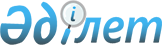 О внесении изменений в некоторые приказы Министра сельского хозяйства Республики КазахстанПриказ Министра сельского хозяйства Республики Казахстан от 30 мая 2019 года № 219. Зарегистрирован в Министерстве юстиции Республики Казахстан 3 июня 2019 года № 18772.
      ПРИКАЗЫВАЮ:
      1. Утвердить прилагаемый перечень некоторых приказов Министра сельского хозяйства Республики Казахстан, в которые вносятся изменения.
      2. Департаменту производства и переработки растениеводческой продукции Министерства сельского хозяйства Республики Казахстан в установленном законодательством порядке обеспечить:
      1) государственную регистрацию настоящего приказа в Министерстве юстиции Республики Казахстан;
      2) в течение 10 (десяти) календарных дней со дня государственной регистрации настоящего приказа направление его на казахском и русском языках в Республиканское государственное предприятие на праве хозяйственного ведения "Институт законодательства и правовой информации Республики Казахстан" для официального опубликования и включения в Эталонный контрольный банк нормативных правовых актов Республики Казахстан;
      3) в течение 10 (десяти) календарных дней после государственной регистрации настоящего приказа направление его копии на официальное опубликование в периодические печатные издания; 
      4) размещение настоящего приказа на интернет-ресурсе Министерства сельского хозяйства Республики Казахстан;
      5) в течение 10 (десяти) рабочих дней после государственной регистрации настоящего приказа представление в Департамент юридической службы Министерства сельского хозяйства Республики Казахстан сведений об исполнении мероприятий, предусмотренных подпунктами 1), 2), 3) и 4) настоящего пункта.
      3. Контроль за исполнением настоящего приказа возложить на курирующего вице-министра сельского хозяйства Республики Казахстан.
      4. Настоящий приказ вводится в действие по истечении 10 (десяти) календарных дней после дня его первого официального опубликования.
      "СОГЛАСОВАН"
Министерство национальной экономики
Республики Казахстан Перечень некоторых приказов Министра сельского хозяйства Республики Казахстан, в которые вносятся изменения (далее – Перечень)
      1. В приказе Министра сельского хозяйства Республики Казахстан от 8 мая 2012 года № 18-03/241 "Об утверждении Правил проведения мониторинга зернового рынка" (зарегистрирован в Реестре государственной регистрации нормативных правовых актов под № 7713, опубликован 15 августа 2012 года в газете "Казахстанская правда" за № 268-270 (27087-27089)):
      в Правилах проведения мониторинга зернового рынка, утвержденных указанным приказом:
      приложения 1 и 2 изложить в новой редакции согласно приложениям 1 и 2 к Перечню.
      2. В приказе Министра сельского хозяйства Республики Казахстан от 19 июня 2015 года № 4-1/546 "Об утверждении Правил ведения количественно-качественного учета зерна" (зарегистрирован в Реестре государственной регистрации нормативных правовых актов под № 11804, опубликован 21 августа 2015 года в информационно-правовой системе "Әділет"):
      в Правилах ведения количественно-качественного учета зерна, утвержденных указанным приказом:
      заголовок главы 1 изложить в следующей редакции:
      "Глава 1. Общие положения";
      заголовок главы 2 изложить в следующей редакции:
      "Глава 2. Порядок ведения количественно-качественного учета зерна";
      приложения 26, 27, 28 и 29 изложить в новой редакции согласно приложениям 3, 4, 5 и 6 к Перечню.
      3. В приказе Министра сельского хозяйства Республики Казахстан от 26 июня 2015 года № 4-1/573 "Об утверждении Правил хранения зерна" (зарегистрирован в Реестре государственной регистрации нормативных правовых актов под № 11839, опубликован 10 августа 2015 года в информационно-правовой системе "Әділет"):
      в Правилах хранения зерна, утвержденных указанным приказом:
      заголовок главы 1 изложить в следующей редакции:
      "Глава 1. Общие положения";
      заголовок главы 2 изложить в следующей редакции:
      "Глава 2. Порядок приемки и взвешивания зерна";
      заголовок главы 3 изложить в следующей редакции:
      "Глава 3. Порядок очистки зерна";
      заголовок главы 4 изложить в следующей редакции:
      "Глава 4. Порядок сушки зерна";
      заголовок главы 5 изложить в следующей редакции:
      "Глава 5. Порядок хранения зерна";
      заголовок главы 6 изложить в следующей редакции:
      "Глава 6. Порядок отгрузки зерна";
      заголовок главы 7 изложить в следующей редакции:
      "Глава 7. Организационные мероприятия, обеспечивающие сохранность зерна";
      пункт 79 изложить в следующей редакции:
      "79. Предельно допустимые сроки хранения зерна:
      1) для пшеницы и ржи - 4 года;
      2) для овса, гречихи, ячменя - 3 года;
      3) для риса необрушенного, фасоли, гороха, кукурузы в зерне (включая срок хранения в початках) - 2 года;
      4) для проса, сои и кукурузы в початках - 1 год.
      При возможности хлебоприемного предприятия обеспечивать количественно-качественную сохранность зерна сверх предельно допустимого срока хранения, хлебоприемное предприятие продолжает оказывать услуги по хранению зерна на один год и более, с соответствующим уведомлением владельца зерна. 
      При невозможности хлебоприемного предприятия осуществлять дальнейшее хранение зерна сверх предельно допустимого срока хранения, хлебоприемное предприятие уведомляет владельца зерна о необходимости вывоза или реализации зерна за полгода до наступления предельно допустимого срока хранения зерна.
      При этом в случае невозможности хлебоприемного предприятия производить отпуск (отгрузку) зерна по техническим либо другим причинам в указанный период, срок для вывоза или реализации зерна продлевается на срок остановки отпуска зерна, в течение которого хлебоприемное предприятие обеспечивает количественно-качественную сохранность зерна.".
      4. В приказе Министра сельского хозяйства Республики Казахстан  от 9 июля 2015 года № 4-1/620 "Об утверждении Правил выдачи, обращения и погашения зерновых расписок, требований к образцу зерновых расписок и бланкам, на которых выписывается зерновая расписка, Правил выпуска, приобретения, хранения и уничтожения бланков зерновых расписок" (зарегистрирован в Реестре государственной регистрации нормативных правовых актов под № 12092, опубликован 4 ноября 2015 года в информационно-правовой системе "Әділет"):
      в Правилах выпуска, приобретения, хранения и уничтожения бланков зерновых расписок, утвержденных указанным приказом:
      пункт 6 изложить в следующей редакции:
      "6. Хлебоприемное предприятие ежеквартально представляет информацию о приобретенных, выданных, погашенных, испорченных и чистых бланках зерновых расписок в соответствии с типовыми формами отчетности хлебоприемных предприятий, утвержденными приказом Министра сельского хозяйства Республики Казахстан от 27 сентября 2011 года № 06-1/545 (зарегистрирован в Реестре государственной регистрации нормативных правовых актов под № 7259).";
      пункт 10 изложить в следующей редакции:
      "10. Испорченные, чистые бланки зерновых расписок и погашенные зерновые расписки по истечении установленных настоящими Правилами сроков хранения уничтожаются в присутствии специалиста структурного подразделения местного исполнительного органа (далее – специалист местного исполнительного органа) с составлением соответствующего акта, подписываемого представителями хлебоприемного предприятия и утверждаемого специалистом местного исполнительного органа.". Информация о транспортировке зерна на внутреннем рынке и на экспорт по состоянию на "___" ______________20____года  (наименование и адрес национального перевозчика и других перевозчиков)
      Сведения о транспортировке зерна (состав данных) передаются в виде сообщения-запроса при возникновении события в следующем объеме:
      1) identifier (ID) запись (уникальный номер отправки груза);
      2) дата погрузки;
      3) код грузоотправителя (12-значный код);
      4) бизнес-идентификационный номер грузоотправителя;
      5) наименование грузоотправителя;
      6) код грузополучателя (12-значный код во внутриреспубликанском сообщении, 4-хзначный код в международном сообщении);
      7) бизнес-идентификационный номер грузополучателя (при наличии);
      8) наименование грузополучателя;
      9) код станции отправления (код единой сетевой разметки);
      10) код станции назначения (код единой сетевой разметки);
      11) код межгосударственного стыкового пункта;
      12) код страны назначения;
      13) номер вагона;
      14) номер накладной (номер отправки);
      15) код груза (единая тарифно-статистическая номенклатура грузов);
      16) код груза (гармонизированная номенклатура грузов);
      17) вес груза;
      18) тип вагона;
      19) код плательщика; 
      20) наименование плательщика.
      Описание информационного взаимодействия по сведениям о транспортировке зерна приводится в Технических требованиях по интеграции соответствующих информационных систем, утвержденных владельцами информационных систем. Информация о средних рыночных ценах на зерно от "___" _________ 20__ года
      Индекс: СРЦЗ - 3.
      Отчетный период: еженедельная.
      Круг лиц представляющих: специализированная организация в сфере мониторинга сельскохозяйственных рынков.
      Куда представляется: в государственный электронный реестр держателей зерновых расписок.
      Сроки представления: по пятницам.
      продолжение таблицы
      Руководитель __________ __________________________________________________
                   (подпись)             (фамилия, имя, отчество (при его наличии))
Исполнитель ___________ _______________________________________________________
             (подпись)                   (фамилия, имя, отчество (при его наличии))
      Телефон __________________ "___" ________________ 20__ года
      Примечание: Пояснение по заполнению формы информации о средних рыночных ценах на зерно приведено в приложении к настоящей форме. Пояснение по заполнению формы информации о средних рыночных ценах на зерно
      1. Заполненная информация о средних рыночных ценах на зерно представляется:
      в государственный электронный реестр держателей зерновых расписок, срок представления – еженедельно, каждую пятницу месяца.
      2. В форме информации о средних рыночных ценах на зерно:
      1) в графе 1 формы указывается наименование зерна и классность;
      2) в графе 2 формы указывается единица измерения;
      3) в графах 3, 4, 5, 6, 7, 8, 9, 10, 11, 12, 13, 14, 15, 16, 17, 18 и 19 указывается цена в тенге за одну тонну зерна в области. Акт замера для круглых силосов Схема расположения зерна в силосах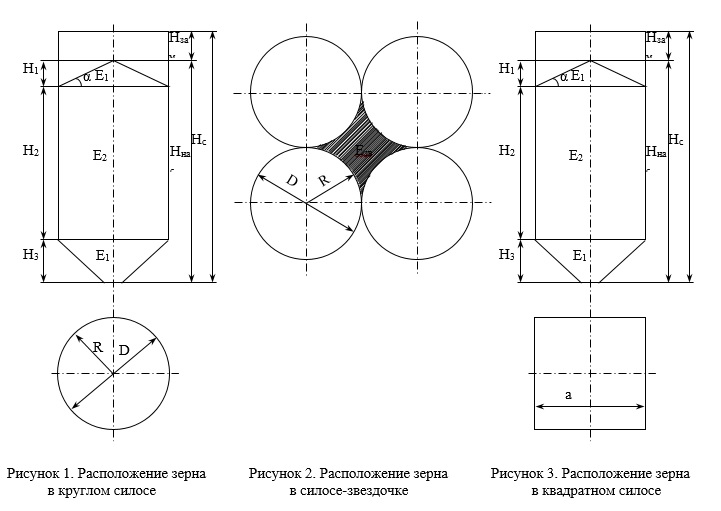  Акт замера для силоса-звездочки Акт замера для квадратного силоса
					© 2012. РГП на ПХВ «Институт законодательства и правовой информации Республики Казахстан» Министерства юстиции Республики Казахстан
				
      Министр сельского хозяйства
Республики Казахстан 

С. Омаров
Утвержден
приказом Министра
сельского хозяйства
Республики Казахстан
от 30 мая 2019 года № 219Приложение 1
к Перечню некоторых приказов
Министра сельского хозяйства
Республики Казахстан, в
которые вносятся измененияПриложение 1
к Правилам проведения
мониторинга зернового рынкаПриложение 2
к Перечню некоторых приказов
Министра сельского хозяйства
Республики Казахстан, в
которые вносятся измененияПриложение 2
к Правилам проведения
мониторинга зернового рынкаФорма
Наименование
Единица измерения
Области
Области
Области
Области
Области
Области
Области
Наименование
Единица измерения
Акмолинская
Актюбинская
Алматинская
Атырауская
Западно-Казахстанская
Жамбылская
Карагандинская
1
2
3
4
5
6
7
8
9
Пшеница 3 класс
тенге/тонна
Ячмень 2 класс
тенге/тонна
Области
Области
Области
Области
Области
Области
Области
Области
Области
Костанайская
Кызылординская
Мангистауская
Туркестанская
Павлодарская
Северо-Казахстанская
Восточно-Казахстанская
город Нур-Султан
город Алматы
Город Шымкент
10
11
12
13
14
15
16
17
18
19Приложение
к форме информации о средних
рыночных ценах на зерноПриложение 3
к Перечню некоторых приказов
Министра сельского хозяйства
Республики Казахстан, в
которые вносятся измененияПриложение 26
к Правилам ведения
количественно-качественного
учета зернаФорма____________________________
(наименование хлебоприемного предприятия)
дата составления
"____" _________20___года
№
№ силоса
Паспортная высота силоса
Данные замера пустоты
Заполненная часть силоса (насыпь)
Высота верхней конусной части
Высота конусной части днища
Высота средней части зерна
Объем зерна в силосе
Объемная масса зерна, у
Количество зерна в силосе
Нс
Нзам
Ннас=Нс - Нзам
Н1 = Rtga, tga= 0,49
согласно паспортным данным элеватора, Н3
Н2 = Ннас - Н1 - Н3
Ec= pR2 (1/3 Н1+ Н2 +1/3 Н3)
Натура зерна, грамм/литр по журналу наблюдений переведенная в объемную массу, тонн/метр кубический
Ес = у Ес
(метров)
(метров)
(метров)
(метров)
(метров)
(метров)
(метров кубических)
(тонн/метр кубический)
(тонн)
1
2
3
4
5
6
7
8
9
10
11Приложение 4
к Перечню некоторых приказов
Министра сельского хозяйства
Республики Казахстан, в
которые вносятся измененияПриложение 27
к Правилам ведения
количественно-качественного
учета зернаПриложение 5
к Перечню некоторых приказов
Министра сельского хозяйства
Республики Казахстан, в
которые вносятся измененияПриложение 28
к Правилам ведения
количественно-качественного
учета зернаФорма____________________________
(наименование хлебоприемного
предприятия)
дата составления
"____" _________20___года
№
№ силоса
Паспортная высота силоса
Данные замера пустоты
Высота насыпи зерна
Высота верхней конусной части
Высота конусной части днища
Высота средней части зерна
Объем зерна в силосе
Объемная масса зерна, у
Количество зерна в силосе
Нс
Нзам
Ннас= Нс- Нзам
Н1 = Rэtga, tga=0,49
согласно паспортным данным элеватора Н3
Н2 = Ннас – Н1 - Н3
Езв= pRэ2 (1/3 Н1+Н2 +1/3 Н3)
Натура зерна, грамм/литр по журналу наблюдений переведенная в объемную массу, тонн/метр кубический
Езв = у Езв
(метров)
(метров)
(метров)
(метров)
(метров)
(метров)
(метров кубических)
(тонн/метр кубический)
(тонн)
1
2
3
4
5
6
7
8
9
10
11Приложение 6
к Перечню некоторых приказов
Министра сельского хозяйства
Республики Казахстан, в
которые вносятся измененияПриложение 29
к Правилам ведения
количественно-качественного
учета зернаФорма____________________________
(наименование хлебоприемного
предприятия)
дата составления
"____" ___________20___года
№
№ силоса
Паспортная высота силоса
Данные замера пустоты
Высота насыпи зерна
Высота верхней конусной части
Высота конусной части днища
Высота средней части зерна
Объем зерна в силосе
Объемная масса зерна, у
Количество зерна в силосе
Нс
Нзам
Ннас= Нс– Нзам
Н1 = Rэtg a, tga = 0,49
согласно паспортным данным элеватора, Н3
Н2 = Ннас – Н1 - Н3
Ес = а2(1/3 Н1+Н2+1/3 Н3)
Натура зерна, грамм/литр по журналу наблюдений переведенная в объемную массу, тонн/метр кубический
Ес = у Ес
(метров)
(метров)
(метров)
(метров)
(метров)
(метров)
(метров кубических)
(тонн/метр кубический)
(тонн)
1
2
3
4
5
6
7
8
9
10
11